PORTARIA Nº 134/2023Data: 19 de maio de 2023Concede férias ao servidor José Almir da Silva.O Excelentíssimo Senhor Iago Mella, Presidente da Câmara Municipal de Sorriso, Estado de Mato Grosso, no uso das atribuições que lhe são conferidas por Lei e,Considerando o artigo 81 da Lei Complementar nº 140/2011; eConsiderando solicitação do servidor.		RESOLVE:		Art. 1º - Conceder ao servidor José Almir da Silva, 20 (vinte) dias de férias fracionadas, referente ao período aquisitivo de 18/01/2022 a 17/01/2023, sendo a fruição de 10 (dez) dias, inerentes a 1ª parcela, entre os dias 22/05/2023 e 31/05/2023.Art. 2º Converter em pecúnia 1/3 (um terço) do período de férias, conforme solicitado pela servidora, atendendo o disposto no art. 87 da Lei Complementar nº 140/2011.Art. 3º - Esta Portaria entra em vigor nesta data.Câmara Municipal de Sorriso, Estado de Mato Grosso, em 19 de maio de 2023.IAGO MELLAPresidenteREGISTRE-SE, PUBLIQUE-SE, CUMPRA-SE.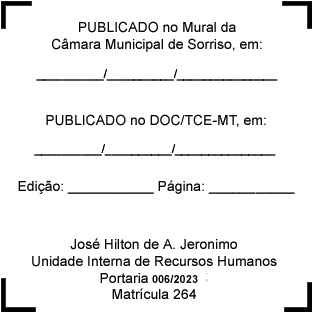 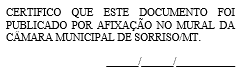 